Weekly Calendar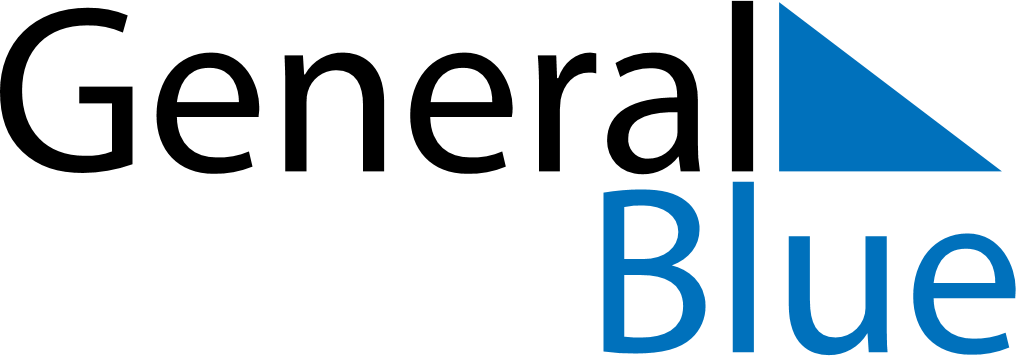 November 21, 2022 - November 27, 2022Weekly CalendarNovember 21, 2022 - November 27, 2022MondayNov 21TuesdayNov 22WednesdayNov 23ThursdayNov 24FridayNov 25SaturdayNov 26SundayNov 27MY NOTES